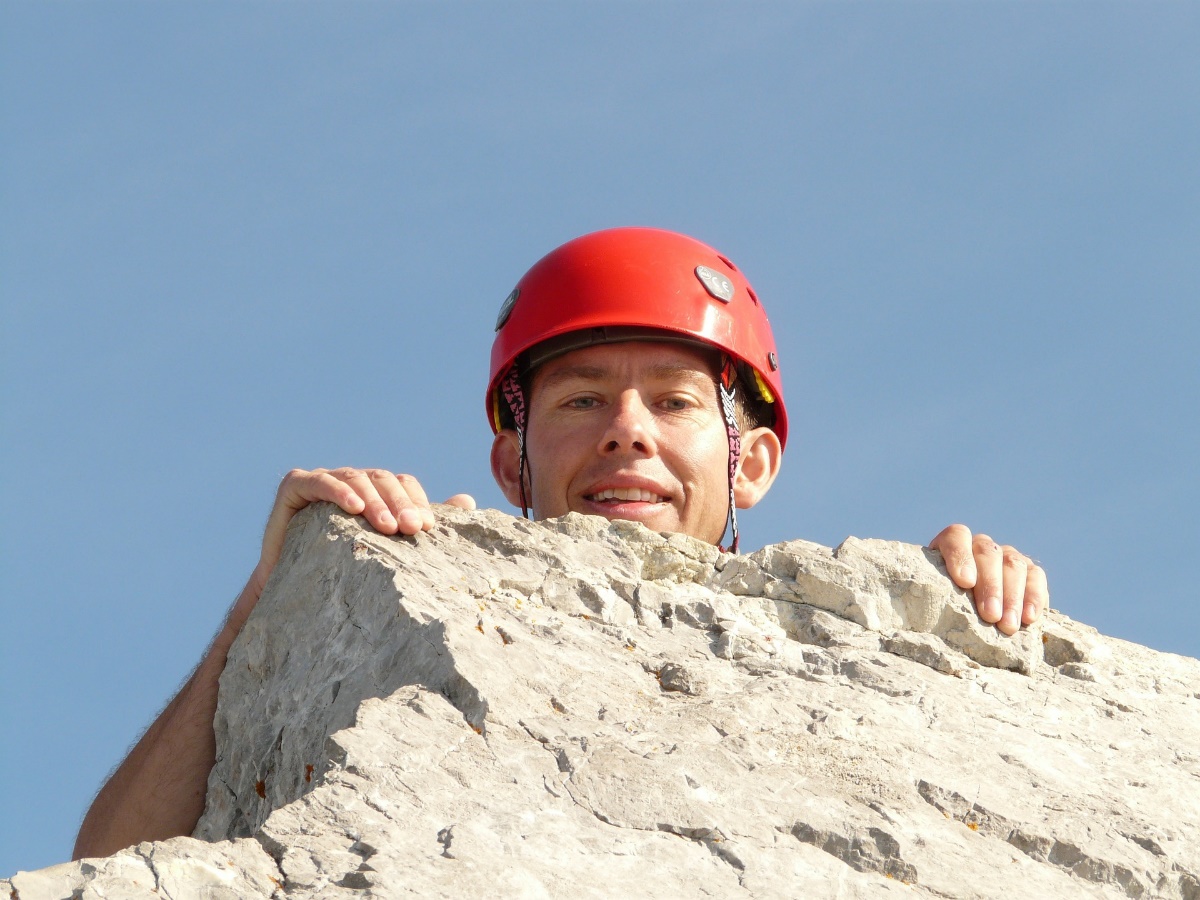 “You are the salt of the earth. But what good is salt if it has lost its flavor? Can you make it useful again? It will be thrown out and trampled underfoot as worthless. You are the light of the world-like a city on a mountain, glowing in the night for all to see. Don't hide your light under a basket! Instead, put it on a stand and let it shine for all. In the same way, let your good deeds shine out for all to see, so that everyone will praise your heavenly Father." (Matthew 5:13 NLT)“Kilroy was here.”  The cartoon and slogan became popular during World War II.  It seemed that wherever one went, ‘Kilroy’ had been there first.  The thing is, the only way you would know it is by that tag line.  As Christians, we need to make a difference in the world around us.  If you forget the salt in your recipe, you’ll know it.  Trying to make your way in the dark across unfamiliar territory is hard.  Are you trying to fly below the radar hoping that you will go unnoticed?  Do you avoid speaking out for fear of making waves?  That doesn’t sound like being salt and light to a desperate world in need of both.  Loving the unloveable, serving those we’d rather avoid, showing kindness and compassion even when it’s hard, these are the ways we show Christ to those around us.  How are you making a difference in your world?  